March 8, 20187th Grade Acids and Bases Study GuideVocabularySolution: a mixture of two or more substancesSolute: the substance that is present in the smallest amount when a solution is preparedThis substance is typically a solid, but not alwaysWhen we did the dilutions in lab #2, the HCl was the solute because we mixed 1 little milliliter of HCl into 9 mL of waterSolvent: the substance that is present in the largest amount when a solution is preparedThis substance is typically a liquidIn the lab #2 dilutions, the solvent was waterEx. in salt water (a solution), salt is the solute and water is the solvent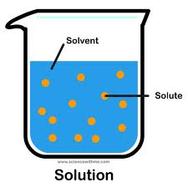 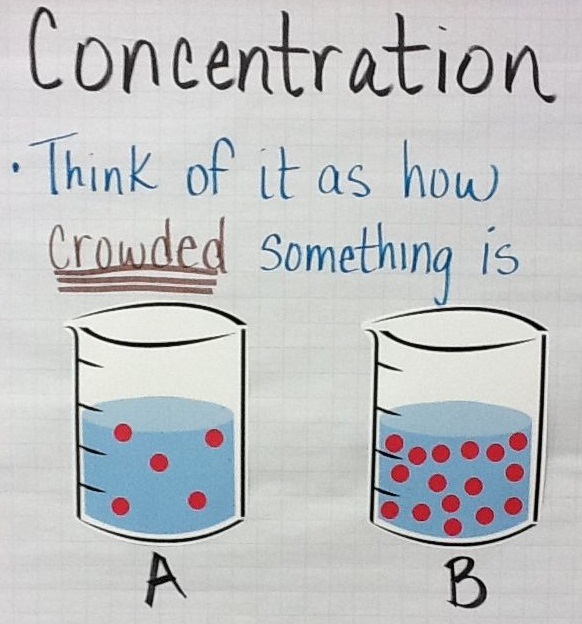 Concentration:  the amount of solute compared to the volume of solventConcentration = solute ÷ solventUsually expressed as a certain mass of solute that is dissolved in milliliters of solventEx. concentration of H+ = how many H+ ions are dissolved into waterDissociate: when a chemical compound is dissolved in a solvent and separates into two or more ionsA compound breaks down into ionsEx. HCl → H+ + Cl-		HCl dissociates into H+ and Cl-Ion: a chemical compound that has a negative or a positive chargeA cation is positively charged, and an anion is negatively chargedEx. H+ and OH-Hydrogen ion:  H+A hydrogen atom that has lost 1 electron, so that only the nucleus and a single proton remainWhen an acid is mixed with water, the acid breaks down into a negatively charged ion and H+Ex. HCl  H+ + Cl-The presence of H+ makes acids acidic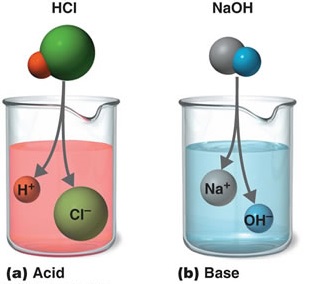 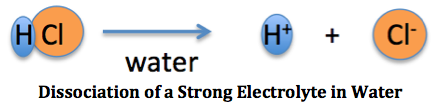 Acid: a chemical compound that dissociates into an H+ and a negatively charged ion when mixed with waterAcids turn litmus paper (pH paper) REDHydroxide ion:  OH-A water molecule that has lost a hydrogen ion, H+When a base is mixed with water, it dissociates into a positively charged ion and an OH–NaOH  Na+ + OH-The presence of OH- makes bases basicBase: a compound that dissociates into an OH- and a positively charged ion when mixed with waterBases turn litmus paper BLUEpH scale: a scale from 0 to 14 that is a measure of the hydrogen ion concentrationA higher pH means there is LESS H+Lower pH = more H+A higher pH means there is MORE OH-Lower pH = less OH-pH is measured on a logarithmic scale (“log” scale)A pH of 7 has 10x more H+ than a pH of 8A pH of 7 is 10x more acidic than a pH of 8A pH of 9 has 100x more OH- than a pH of 7A pH of 9 is 100x more basic than a pH of 7A pH of 7 is neutral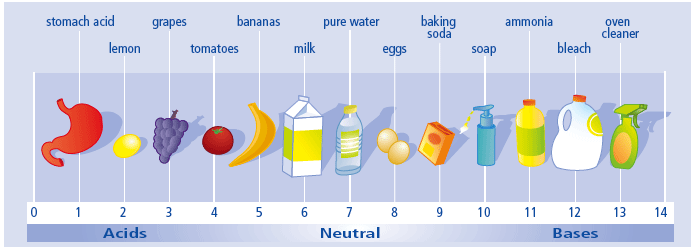 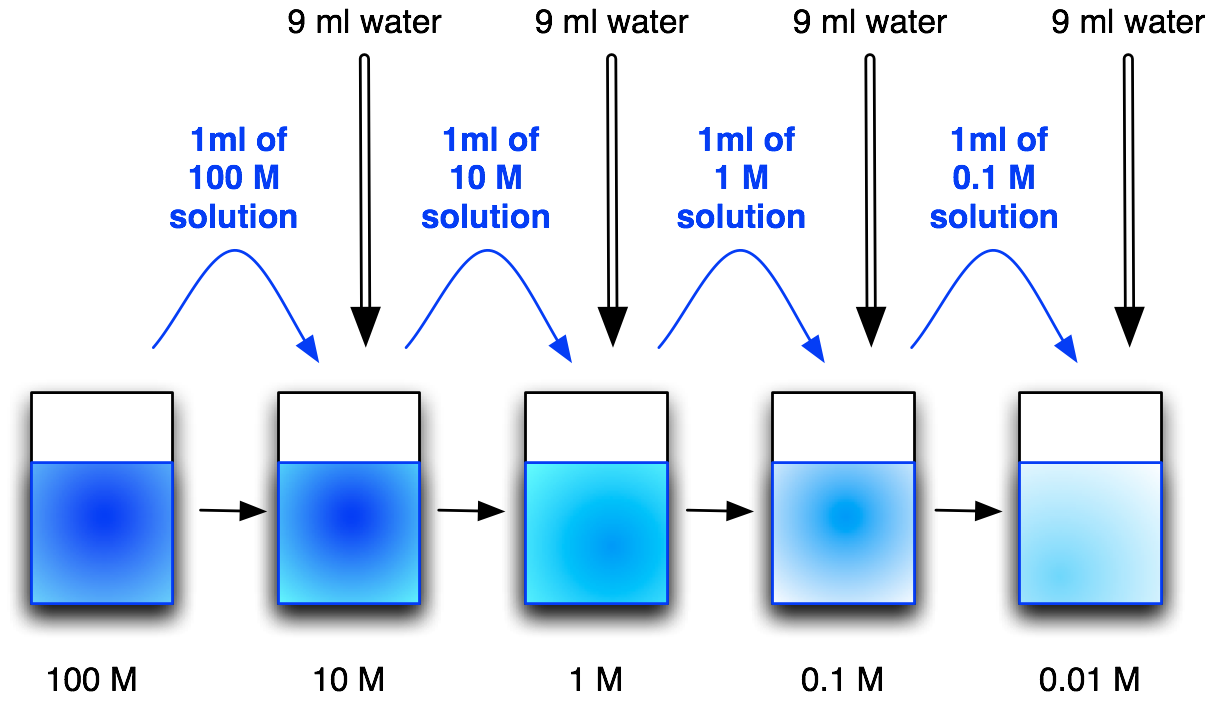 Dilution: when a concentrated solution is prepared by adding more solventIn our labs, we diluted HCl by adding more waterNeutralization: when an acid and a base react to form a water molecule and a saltAcid + Base → H2O and a saltThe OH- binds to the free H+This reduces the amount of free H+ ions, which decreases acidity and raises pH, making the solution a more neutral pHEx. HCl + NaOH  H2O + NaClStomach acid: HClHuman stomachs are lined with cells that produce HCl (acid) to aid digestionOur stomachs also have cells that produce mucus to protect our stomachs from the HClExcessive stomach acid can cause acid reflux or ulcersFocus QuestionsWhat properties make acids and bases chemically reactive?Acids release H+ ions when they are mixed with waterBases release OH- and combine with H+ ions when they are mixed with water.What is the relationship between the concentration of H+ ions in a solution and the chemical reactivity of strong and weak acids?Strong acids release more H+ ions when mixed with water, resulting in a higher concentration of H+ ionsThis yields a lower pHWeak acids release fewer H+ ions, resulting in a lower concentration of H+ ionsThis yields a higher pHWhat is the relationship between the concentration of H+ ions in a solution and the chemical reactivity of strong and weak bases?Strong bases release more OH- ions that can remove more H+ ions when mixed with water, resulting in a lower concentration of H+ ionsThis results in a higher pHWeak bases remove fewer H+ ions resulting, in a higher concentration of H+ ionsThis results in a lower pHWhat is the relationship between the pH of a solution and the concentration of hydrogen ions (H+)?As the pH of a solution increases, the concentration of H+ ions decreasesAn increase of 1 pH unit decreases the H+ concentration 10 timesAs the pH of a solution decreases, the concentration of H+ ions increasesA decrease of 1 pH unit increases the H+ concentration 10 timesWhat is the relationship between the pH of a solution and the concentration of hydrogen ions (OH-)?As the pH of a solution increases, the concentration of OH- ions increasesAn increase of 1 pH unit increases the OH- concentration 10 timesAs the pH of a solution decreases, the concentration of OH- ions decreasesA decrease of 1 pH unit decreases the OH- concentration 10 timesWhat happens to the concentration of hydrogen ions (H+) when an acid and a base react?When an acid and a base are mixed, H+ ions and OH- ions react to produce water and a saltEx. HBr + KOH  H2O + KBrThis decreases the concentration of free H+ and OH- ions, resulting in a more neutral solutionWater is neutral!!  Water has a pH of 7AcidspH < 7taste sourneutralize basesrelease H+BasespH > 7taste bitterfeel slipperyneutralize acidsrelease OH-